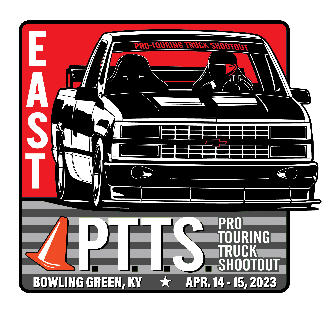 PTTS 2023 Overall Auto-X & Speed-n-Stop Racer results T2 Overall PointsT2 Overall PointsT2 Overall PointsPositionTruckPoints138200217198310193437192446192471905321905441905541905299753695T1 Overall PointsT1 Overall PointsT1 Overall PointsPositionTruck                                                                                                                                  Points11               198231195326194413191434191449191552190616189619189625189714188733188741188748188821878318781218796939189392093921939249393093935939409394393